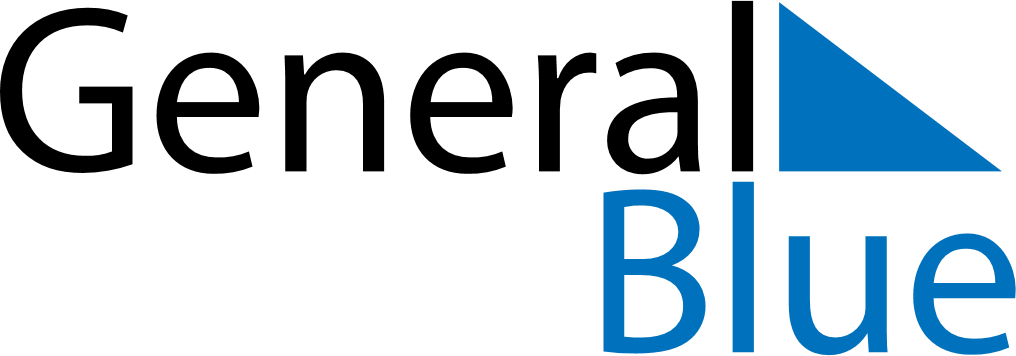 April 2025April 2025April 2025April 2025MozambiqueMozambiqueMozambiqueMondayTuesdayWednesdayThursdayFridaySaturdaySaturdaySunday12345567891011121213Women’s Day14151617181919202122232425262627282930